CBS Says Super Bowl Ad Slots Are Filling UpAds in the third quarter have sold out, with scattered availability in the first half of the game and some openings in the fourth quarter. CBS has been seeking between $5.1 million and $5.3 million for a package of inventory that often includes a 30-second TV ad and some digital inventory, according to people familiar with negotiations for ad time in the gridiron classic.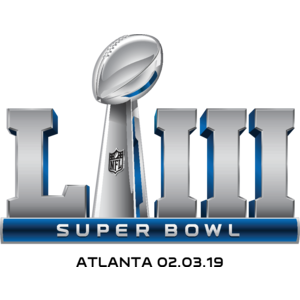 Variety 1.10.19https://variety.com/2019/tv/news/cbs-super-bowl-lii-advertising-2019-1203104858/Image credit:http://www.logotypes101.com/logos/735/DD511D00656F839D902BDBECF3891B5A/sbliii.png